Ո Ր Ո Շ ՈՒ Մ
21 հունիսի 2017 թվականի   N 624-ԱէԴԻԿ ԴՈՆԻԿԻ ՀՈՎՍԵՓՅԱՆԻՆ ՎԱՆԱՁՈՐԻ ՀԱՄԱՅՆՔԱՊԵՏԱՐԱՆԻ ԱՇԽԱՏԱԿԱԶՄԻ ՔԱՐՏՈՒՂԱՐՈՒԹՅԱՆ, ՏԵՂԵԿԱՏՎՈՒԹՅԱՆ ԵՎ ԱՇԽԱՏԱՆՔԻ ԲԱԺՆԻ ՊԵՏԻ ԶԲԱՂԵՑՐԱԾ ՊԱՇՏՈՆԻՑ ԱԶԱՏԵԼՈՒ ԵՎ ՎԱՆԱՁՈՐԻ ՀԱՄԱՅՆՔԱՊԵՏԱՐԱՆԻ ԱՇԽԱՏԱԿԱԶՄԻ ՀԱՆՐԱՅԻՆ ԿԱՊԵՐԻ,  ԼՐԱՏՎՈՒԹՅԱՆ  ԵՎ  ԱՐԱՐՈՂԱԿԱՐԳԻ  ԲԱԺՆԻ  ՊԵՏԻ  ՊԱՇՏՈՆՈՒՄ  ՆՇԱՆԱԿԵԼՈՒ ՄԱՍԻՆ    Հիմք ընդունելով Էդիկ Դոնիկի Հովսեփյանի դիմումը, ղեկավարվելով ՀՀ տարածքային կառավարման և զարգացման նախարարի 25.05.2017 թվականի թիվ 121-Ա հրամանով, Վանաձոր համայնքի ավագանու 31.03.2017 թվականի թիվ 4-Ա որոշմամբ և «Համայնքային ծառայության մասին» ՀՀ օրենքի 29-րդ հոդվածի 2-րդ մասի պահանջով` որոշում  եմ.1. Էդիկ Դոնիկի Հովսեփյանին 2017 թվականի հունիսի 15-ից ազատել Վանաձորի համայնքապետարանի աշխատակազմի քարտուղարության, տեղեկատվության և աշխատանքի  բաժնի պետի զբաղեցրած պաշտոնից:										2. Էդիկ Դոնիկի Հովսեփյանին 2017 թվականի հունիսի 15-ից նշանակել Վանաձորի համայնքապետարանի աշխատակազմի հանրային կապերի, լրատվության և արարողակարգի բաժնի պետի պաշտոնում (պաշտոնի անձնագրի ծածկագիր` 2.1-19):						3.Աշխատավարձը` համաձայն պաշտոնային դրույքաչափի:						4. Սույն որոշումն ուժի մեջ է մտնում ընդունմանը հաջորդող օրվանից:ՀԱՄԱՅՆՔԻ ՂԵԿԱՎԱՐ՝  Մ.ԱՍԼԱՆՅԱՆ Ճիշտ է՝	ԱՇԽԱՏԱԿԱԶՄԻ  ՔԱՐՏՈՒՂԱՐԻ ՊԱՇՏՈՆԱԿԱՏԱՐ 			Ա.ՕՀԱՆՅԱՆ	
ՀԱՅԱՍՏԱՆԻ ՀԱՆՐԱՊԵՏՈՒԹՅԱՆ ՎԱՆԱՁՈՐ ՀԱՄԱՅՆՔԻ ՂԵԿԱՎԱՐ
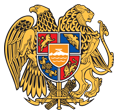 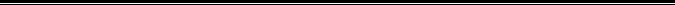 Հայաստանի Հանրապետության Լոռու մարզի Վանաձոր համայնք
Ք. Վանաձոր, Տիգրան Մեծի 22, Ֆաքս 0322 22250, 060 650044, 060650040 vanadzor.lori@mta.gov.am, info@vanadzor.am